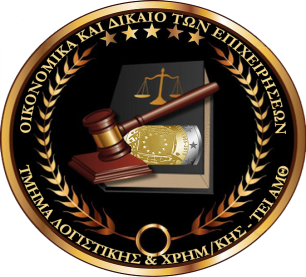 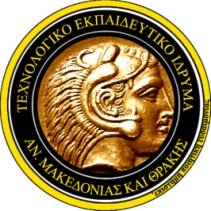 ΕΥΡΩΠΑΪΚΟ/ΔΙΕΘΝΕΣ ΔΙΚΑΙΟ ΚΑΙ ΟΙΚΟΝΟΜΙΚΕΣ ΣΧΕΣΕΙΣ (Αίθουσα 34 κτίριο Σ.Δ.Ο.)ΔΙΚΑΙΟ ΚΑΙ ΕΤΑΙΡΙΚΗ ΔΙΑΚΥΒΕΡΝΗΣΗ (Αίθουσα 34 κτίριο Σ.Δ.Ο.)ΤΡΑΠΕΖΙΚΟ ΔΙΚΑΙΟ ΚΑΙ ΤΡΑΠΕΖΙΚΗ ΟΙΚΟΝΟΜΙΚΗ (Αίθουσα 34 κτίριο Σ.Δ.Ο.)ΔΙΚΑΙΟ ΚΑΙ ΔΙΑΧΕΙΡΙΣΗ/ΔΙΟΙΚΗΣΗ ΤΩΝ ΝΠΔΔ (Αίθουσα 34 κτίριο Σ.Δ.Ο.)ΕΠΙΛΥΣΗ ΔΙΑΦΟΡΩΝ ΚΑΙ ΔΙΑΜΕΣΟΛΑΒΗΣΗ (Αίθουσα 34 κτίριο Σ.Δ.Ο.)ΕΞΕΤΑΣΕΙΣ ΜΑΘΗΜΑΤΩΝ Β΄ ΕΞΑΜΗΝΟΥ 201802.11.2018 - 03.11.2018 -  09.11.2018 - 10.11.2018 & 16.11.2018ΔΙΔΑΣΚΟΝΤΕΣΗΜΕΡΟΜΗΝΙΕΣΗΜΕΡΕΣΔΙΔΑΣΚΑΛΙΑΣΩΡΕΣΔΙΔΑΣΚΑΛΙΑΣΠΑΝΑΓΙΩΤΗΣ ΑΡΓΑΛΙΑΣ01.06.2018Παρασκευή15:30 – 20:30ΠΑΝΑΓΙΩΤΗΣ ΑΡΓΑΛΙΑΣ02.06.2018Σάββατο10:00 – 15:00ΓΡΗΓΟΡΗΣ ΖΑΡΩΤΙΑΔΗΣ08.06.2018Παρασκευή15:30 – 20:30ΓΡΗΓΟΡΗΣ ΖΑΡΩΤΙΑΔΗΣ09.06.2018Σάββατο10:00 – 15:00ΜΙΧΑΗΛ ΧΡΥΣΟΜΑΛΛΗΣ15.06.2018Παρασκευή15:30 – 20:30ΔΙΔΑΣΚΟΝΤΕΣΗΜΕΡΟΜΗΝΙΕΣΗΜΕΡΕΣΔΙΔΑΣΚΑΛΙΑΣΩΡΕΣΔΙΔΑΣΚΑΛΙΑΣΑΘΑΝΑΣΙΟΣ ΜΑΝΔΗΛΑΣ16.06.2018Σάββατο10:00 – 15:00ΧΡΗΣΤΟΣ ΓΚΡΟΣ22.06.2018Παρασκευή15:30 – 20:30ΧΡΗΣΤΟΣ ΓΚΡΟΣ23.06.2018Σάββατο10:00 – 15:00ΠΑΝΑΓΙΩΤΗΣ ΑΡΓΑΛΙΑΣ29.06.2018Παρασκευή15:30 – 20:30ΠΑΝΑΓΙΩΤΗΣ ΑΡΓΑΛΙΑΣ30.06.2018Σάββατο10:00 – 15:00ΔΙΔΑΣΚΟΝΤΕΣΗΜΕΡΟΜΗΝΙΕΣΗΜΕΡΕΣΔΙΔΑΣΚΑΛΙΑΣΩΡΕΣΔΙΔΑΣΚΑΛΙΑΣΒΑΣΙΛΕΙΟΣ ΖΟΥΜΠΟΥΛΙΔΗΣ07.09.2018Παρασκευή15:30 – 20:30ΒΑΣΙΛΕΙΟΣ ΖΟΥΜΠΟΥΛΙΔΗΣ08.09.2018Σάββατο10:00 – 15:00ΑΠΟΣΤΟΛΟΣ  ΚΑΡΑΓΚΟΥΝΙΔΗΣ14.09.2018Παρασκευή15:30 – 20:30ΑΠΟΣΤΟΛΟΣ    ΚΑΡΑΓΚΟΥΝΙΔΗΣ15.09.2018Σάββατο10:00 – 15:00ΚΑΛΛΙΟΠΗ ΚΑΛΑΜΠΟΥΚΑ21.09.2018Παρασκευή15:30 – 20:30ΔΙΔΑΣΚΟΝΤΕΣΗΜΕΡΟΜΗΝΙΕΣΗΜΕΡΕΣΔΙΔΑΣΚΑΛΙΑΣΩΡΕΣΔΙΔΑΣΚΑΛΙΑΣΑΘΑΝΑΣΙΟΣ ΜΑΝΔΗΛΑΣ22.09.2018Σάββατο10:00 – 15:00ΠΑΥΛΟΣ ΔΕΛΙΑΣ28.09.2018Παρασκευή15:30 – 20:30ΠΑΥΛΟΣ ΔΕΛΙΑΣ29.09.2018Σάββατο10:00 – 15:00ΚΩΝΣΤΑΝΤΙΝΟΣ ΣΙΜΙΤΣΗΣ05.10.2018Παρασκευή15:30 – 20:30ΚΩΝΣΤΑΝΤΙΝΟΣ ΣΙΜΙΤΣΗΣ06.10.2018Σάββατο10:00 – 15:00ΔΙΔΑΣΚΟΝΤΕΣΗΜΕΡΟΜΗΝΙΕΣΗΜΕΡΕΣΔΙΔΑΣΚΑΛΙΑΣΩΡΕΣΔΙΔΑΣΚΑΛΙΑΣΕΛΕΝΗ ΚΟΛΤΣΑΚΗ12.10.2018Παρασκευή15:30 – 20:30ΕΛΕΝΗ ΚΟΛΤΣΑΚΗ13.10.2018Σάββατο10:00 – 15:00ΖΩΗ ΓΙΑΝΝΟΠΟΥΛΟΥ19.10.2018Παρασκευή15:30 – 20:30ΖΩΗ ΓΙΑΝΝΟΠΟΥΛΟΥ20.10.2018Σάββατο10:00 – 15:00ΖΩΗ ΓΙΑΝΝΟΠΟΥΛΟΥ – Ν. ΚΑΝΕΛΛΟΠΟΥΛΟΣ26.10.2018Παρασκευή15:30 – 20:30